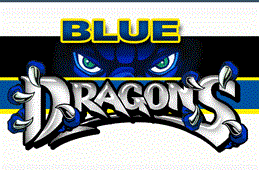 Trigonometry			             Bev HoweWeek 36                    				May 8 – May 12MondayTuesdayTuesdayTuesdayWednesdayThursdayFridayObjective(S)(what DO I WANT sTUDENTS TO knOW/)To model data using matrices and add, subtract and multiply matricesTo model data using matrices and add, subtract and multiply matricesTo model data using matrices and add, subtract and multiply matricesTo model data using matrices and add, subtract and multiply matricesUse matrices to determine coordinates of polygons using transformations.Use matrices to determine coordinates of polygons using transformations.Use matrices to determine coordinates of polygons using transformations.InTRUCTIONAL mETHODS (hOW AM i GOING TO inSTRUCT/)Continue the discussion of matrices and operations using matricesAnswer questions before testAnswer questions before testAnswer questions before testModeling Motion using matrices.Answer questions over Modeling Motion using matrices.Answer questions before quizAsSESSMENTHow will I assess LearningContinue to work on problemsQuiz Operations using matrices.Quiz Operations using matrices.Quiz Operations using matrices.Assign problems p. 93-9411 – 23 Continue with problems p. 93-94Quiz 2.4CLOSUREQuiz over matrices and operations using matrices on TuesdayQuiz 2.4 on FridayTest 2.1 – 2.4 on Monday